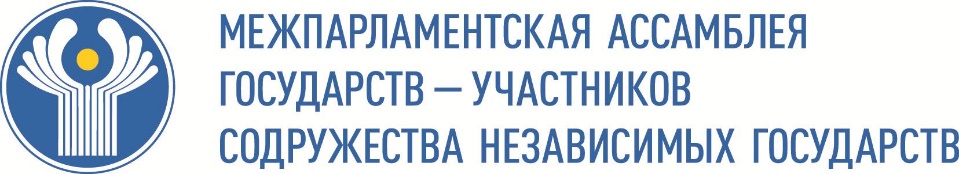 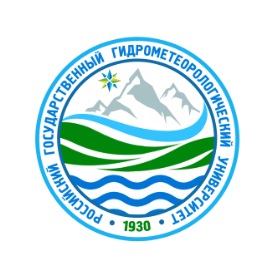 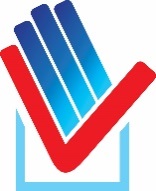 МИНИСТЕРСТВО НАУКИ И ВЫСШЕГО ОБРАЗОВАНИЯРОССИЙСКОЙ ФЕДЕРАЦИИфедеральное государственное бюджетное образовательное
учреждение высшего образования«РОССИЙСКИЙ ГОСУДАРСТВЕННЫЙГИДРОМЕТЕОРОЛОГИЧЕСКИЙ УНИВЕРСИТЕТ»(РГГМУ)Региональный учебный центрВсемирной метеорологической организации (ВМО)в Российской ФедерацииПЕРВОЕ ИНФОРМАЦИОННОЕ ПИСЬМОУважаемые коллеги!Российский государственный гидрометеорологический университет и Межпарламентская Ассамблея государств – участников Содружества Независимых Государств приглашают Вас и Ваших коллег принять участие в Международной научно-практической конференции «Современные проблемы гидрометеорологии и мониторинга окружающей среды на пространстве СНГ», которая состоится в Санкт-Петербурге 28 – 30 мая 2020 г. в рамках IX Невского международного экологического конгресса.Организаторы конференции предлагают обсудить достижения и перспективы развития фундаментальных и прикладных научных исследований в области гидрометеорологии, океанологии, мониторинга окружающей среды и обеспечения экологической безопасности. На конференции также будут рассмотрены экономико-управленческие вопросы развития современного общества и правового регулирования в экосфере, а также проблемы экологического и гидрометеорологического образования в Российской Федерации и странах СНГ.К участию в конференции приглашаются руководители и представители университетов, исследовательских и образовательных учреждений Российской Федерации и стран СНГ, региональных гидрометеорологических служб, а также профессиональных ассоциаций, которые занимаются научными исследованиями и реализацией образовательных программ в области гидрометеорологии, природопользования и охраны окружающей среды.Место проведения: г. Санкт-Петербург- Межпарламентская ассамблея государств – участников Содружества Независимых Государств;- Российский государственный гидрометеорологический университет.Основные направления работы круглых столов:Актуальные проблемы погоды и климата– Моделирование атмосферных процессов – Получение, обработка и передача потребителям гидрометеорологической информации– Проблемы глобального изменения климата и его региональных проявлений– Методы и средства зондирования окружающей среды– Контроль, прогноз и управление качеством атмосферного воздухаГидрология и океанология от Арктики до экватора: теория и практика– Инженерно-гидрологические расчеты и изыскания – Охрана, рациональное использование и управление водными ресурсами– Моделирование гидрологических процессов, гидрологические прогнозы– Речная гидравлика: русловые и пойменные процессы– Спутниковая океанология– Океан и климатЭкосистемы в условиях глобальных изменений– Динамика наземных и морских экосистем под влиянием природных и антропогенных процессов – Экологическая безопасность– Экологический мониторинг– Рациональное использование ресурсов арктического региона– Пластиковое загрязнение окружающей среды – экологическая угроза XXI века.Техносферная безопасность и информационные технологии в сфере охраны окружающей среды– Геоинформационные системы и управление территориями – Многосенсорные геоинформационные системы дистанционного мониторинга окружающей среды– Управление информационными процессами и информационная безопасность в системах гидрометеорологического обеспечения  – Нейросетевые технологии и Big Data (Большие данные) в гидрометеорологическом обеспечении– Интеллектуальные и робототехнические системы для изучения и освоения окружающей природы– Управление рисками возникновения угроз разрушения окружающей среды– Система государственного управления техносферной безопасности в интересах сохранения окружающей среды– Интеллектуальные и робототехнические системы обеспечения техносферной безопасностиЭкономико-управленческие проблемы развития общества и проблемы правового урегулирования в экосфере– Стратегии интеграции современных инноваций в процесс повышения устойчивости экономики в условиях изменения климата – Социально-экономические проблемы развития хозяйствующих субъектов в условиях глобальных санкций– Современные направления социально-экономического развития общества– Проблемы правового регулирования гидрометеорологической  и экологической деятельности в отраслях и комплексах– Стратегии модернизации экономики– Социально-гуманитарные науки и развитие метеорологииПроблемы экологического и гидрометеорологического образования в РФ и странах СНГ (В формате Круглого стола)Метеорология специального назначения (В формате Круглого стола)Морское пространственное планирование – Дорожная карта Российской Федерации (В формате Круглого стола)Заседание Учебно-методического совета по гидрометеорологии Школа молодых ученых «ЭКОГИДРОМЕТ»ПРОГРАММНЫЙ КОМИТЕТПредседатель Программного комитета конференции:ЧИЛИНГАРОВ Артур Николаевич, д.г.н., профессор, Депутат Государственной Думы Федерального Собрания Российской Федерации, Президент МОО «Ассоциация полярников», Первый Вице-президент Русского географического общества, Герой Советского Союза, Герой Российской Федерации, Лауреат Государственной премии СССР, Член-корреспондент РАН, Президент Российского государственного гидрометеорологического университета.Заместители Председателя Программного комитета конференции:КОБИЦКИЙ Дмитрий Аркадьевич, генеральный секретарь – руководитель Секретариата Совета Межпарламентской Ассамблеи государств – участников СНГМИХЕЕВ Валерий Леонидович, к.ю.н., доцент, ректор Российского государственного гидрометеорологического университета.Члены Программного комитета конференции:БЕДРИЦКИЙ Александр Иванович, к.г.н., президент Российского Гидрометеорологического общества. БЕЛОУСОВ Сергей Владимирович, к.т.н., заместитель председателя Постоянной комиссии МПА СНГ по аграрной политике, природным ресурсам и экологии, член Совета Федерации, заместитель председателя Комитета по аграрно-продовольственной политике и природопользованию.БЕЛЯЕВ Денис Сергеевич, председатель Комитета по природопользованию, охране окружающей среды и обеспечению экологической безопасности. ГОЛУБОВСКИЙ Владимир Юрьевич, д.ю.н., профессор, заведующий кафедрой ФГБОУ ВО «Российский государственный социальный университет». ДАНИЛОВ-ДАНИЛЬЯН Виктор Иванович, д.э.н., профессор, член-корреспондент РАН, научный руководитель Института водных проблем РАН. ДУНАЕВ Александр Леонидович, д.г.н., и.о. директора Дальневосточного регионального научно-исследовательского гидрометеорологического института. ЖУРАВЛЕВ Сергей Александрович, к.г.н., и.о. директора ФГБУ «Государственный гидрологический институт» МАКАРОВ Александр Сергеевич, д.г.н., директор Института Арктики и Антарктики. МАКСИМОВ Андрей Станиславович, к.т.н., председатель Комитета по науке и высшей школе Правительства Санкт-Петербурга. МАЦКЕВИЧ Игорь Михайлович, д.ю.н., профессор, заслуженный деятель науки Российской Федерации, главный учёный секретарь Высшей аттестационной комиссии при Министерстве науки и высшего образования Российской Федерации. МОХОВ Игорь Иванович, д.ф.-м.н., профессор, академик РАН, заведующий отделом исследования климатических процессов Института физики атмосферы им. А.М. Обухова РАН. ПЕРЕВЕДЕНЦЕВ Юрий Петрович, д.г.н., профессор, заведующий кафедрой метеорологии, климатологии и экологии атмосферы Казанского (Приволжского) федерального университета.ПОЗДНЯКОВ Шамиль Рауфович, д.г.н., профессор, директор Института озероведения РАН. РУМЯНЦЕВ Владислав Александрович, д.г.н., профессор, академик РАН, научный руководитель Института озероведения РАН. РОМАШОВ Роман Анатольевич, д.ю.н., профессор, заслуженный деятель науки Российской Федерации, профессор Санкт-Петербургского гуманитарного университета профсоюзов. САЛЬНИКОВ Виталий Григорьевич, д.г.н., профессор, декан факультета Географии и природопользования Казахского национального университета им. Аль-Фараби.СИЛЬНИКОВ Михаил Владимирович, д.т.н., профессор, Заслуженный деятель науки РФ, член-корреспондент РАН, академик РАРАН,  генеральный директор ЗАО «НПО Специальных материалов». СЫЧЕВ Юрий Федорович, к.ф.-м.н., директор представительства РГГМУ в Москве. ТИМОФЕЕВА Анна Гарниковна, к.г.н., ректор Института повышения квалификации руководящих работников и специалистов Росгидромета, исполнительный директор Регионального метеорологического учебного центра Всемирной метеорологической организации в Российской Федерации, Почётный работник Гидрометеорологической службы России. УДРИШ Владимир Викторович, полковник, начальник Гидрометеорологической службы Вооруженных Сил РФ. ФИЛАТОВ Николай Николаевич, д.г.н., профессор, член-корреспондент РАН, директор Института водных проблем Севера Карельского научного центра РАН.ФРОЛОВ Иван Евгеньевич д.г.н., профессор, член-корреспондент РАН, научный руководитель Арктического и антарктического научно-исследовательского института. ШАПРОН Бертран, д.ф.-м.н., научный руководитель Лаборатории спутниковой океанографии РГГМУ, руководитель Лаборатории космической океанографии во Французском институте изучения и освоения океана (IFREMER). ОРГАНИЗАЦИОННЫЙ КОМИТЕТПредседатель Организационного комитета конференции:Михеев Валерий Леонидович, к.ю.н., доцент, ректор РГГМУЗаместитель Председателя Организационного комитета конференции: ДОЛЖИКОВ Алексей Петрович, заместитель генерального секретаря – руководителя Секретариата Совета Межпарламентской Ассамблеи государств – участников СНГМушкет Иван Ильич, д.ю.н., профессор, почетный работник сферы образования РФ.проректор по научной работе РГГМУ Члены Организационного комитета конференции:АМБУРЦЕВА Наталия Игоревна, к.г.н., советник отдела обеспечения модельного законотворчества в социально-гуманитарной сфере экспертно-аналитического управления, секретарь Постоянной комиссии МПА СНГ по аграрной политике, природным ресурсам и экологииБикезина Татьяна Васильевна, к.э.н., доцент, проректор по экономической работе РГГМУ.Дробжева Яна Викторовна, д.ф.-м.н., профессор, декан Метеорологического факультета РГГМУ.Ерёмина Татьяна Рэмовна, к.ф.-м.н. доцент, директор Института гидрологии и океанологии РГГМУ.Ершова Александра Александровна, к.г.н., доцент кафедры ГПЭБ, начальник Управления научных и инновационных исследований РГГМУ.Жильчук Иван Анатольевич, полковник, к.г.н., Начальник военного учебного центра РГГМУЗУЕВА Надежда Викторовна, к.г.н., доцент кафедры Прикладной и системной экологии РГГМУ.Лекомцев Петр Валентинович, д.б.н., профессор, декан Экологического факультета РГГМУ.Леонтьев Денис Валентинович, к.ю.н., проректор по развитию РГГМУ.Малинин Валерий Николаевич, д.г.н., профессор Института гидрологии и океанологии РГГМУ.Осипов Вадим Юрьевич, проректор по административно-хозяйственной работе РГГМУ.Палкин Иван Иванович, к.в.н., доцент, первый проректор РГГМУ.Сиденко Инна Каземировна, к.э.н., декан факультета Гидрометеорологического обеспечения экономико-управленческой деятельности в отраслях и комплексах РГГМУ.Татарникова Татьяна Михайловна, д.т.н., директор Института информационных систем и геотехнологий РГГМУ.Федорова Наталия Юрьевна, к.п.н., доцент, директор института Полярная академия РГГМУ.ХАУСТОВ Виталий Александрович, к.г.н., доцент, заведующий кафедрой Инженерной гидрологии РГГМУРегламент конференцииКонференция будет проводиться в течение двух дней в формате пленарных и секционных заседаний, а также тематических круглых столов. Заявки, не соответствующие тематике конференции, не рассматриваются и не рецензируются. Время выступления с докладом - до 15 мин. Заочное участие в конференции не предусмотрено.Рабочий язык конференции - РУССКИЙ.Организационный взнос – 1000 руб.Оргкомитет конференции обращает Ваше внимание, что регистрация на конференцию и подача тезисов докладов будет проводиться ТОЛЬКО через официальный сайт конференции, который откроется в январе 2020г.Тезисы доклада будут приниматься на сайте в формате .doc. Тезисы должны быть оформлены по формату и представлены в оргкомитет на русском и английском языках. Объем тезисов не должен превышать двух страниц формата А4 (текст на русском и аннотация на английском), включая рисунки, таблицы и литературные ссылки. Адрес электронной почты первого автора указывать обязательно.Публикация тезисов и материалов конференцииК началу конференции планируется издание сборника тезисов конференции, индексируемого в РИНЦ. Также, авторам устных докладов будет предоставлена возможность опубликовать статью в специальном выпуске «Ученых записок РГГМУ» (журнал из списка ВАК), в который войдут материалы, отобранные оргкомитетом и прошедшие рецензирование.Всем участникам будут выданы сертификаты участника конференции.Ключевые даты30 декабря 2019 г. – Первое информационное письмо15 января 2020 г. - открытие электронной регистрации на официальном сайте конференции1 февраля 2020 г. – Второе информационное письмо и окончание подачи названия доклада10 марта 2020 г. – окончание регистрации и приема тезисов докладов на официальном сайте конференции14 мая 2020 г. – формирование Программы конференции 28-29 мая 2020 г. – период проведения конференцииКонтактная информация:Ершова Александра Александровна, к.г.н., начальник Управления научных и инновационных исследований РГГМУТелефон: 8 (812) 633-01-92 e-mail: hydromet2020@rshu.ruАмбурцева Наталия Игоревна, к.г.н., советник отдела обеспечения модельного законотворчества в социально-гуманитарной сфере экспертно-аналитического управления, секретарь Постоянной комиссии МПА СНГ по аграрной политике, природным ресурсам и экологииe-mail: ani@iacis.ru